Rešitve: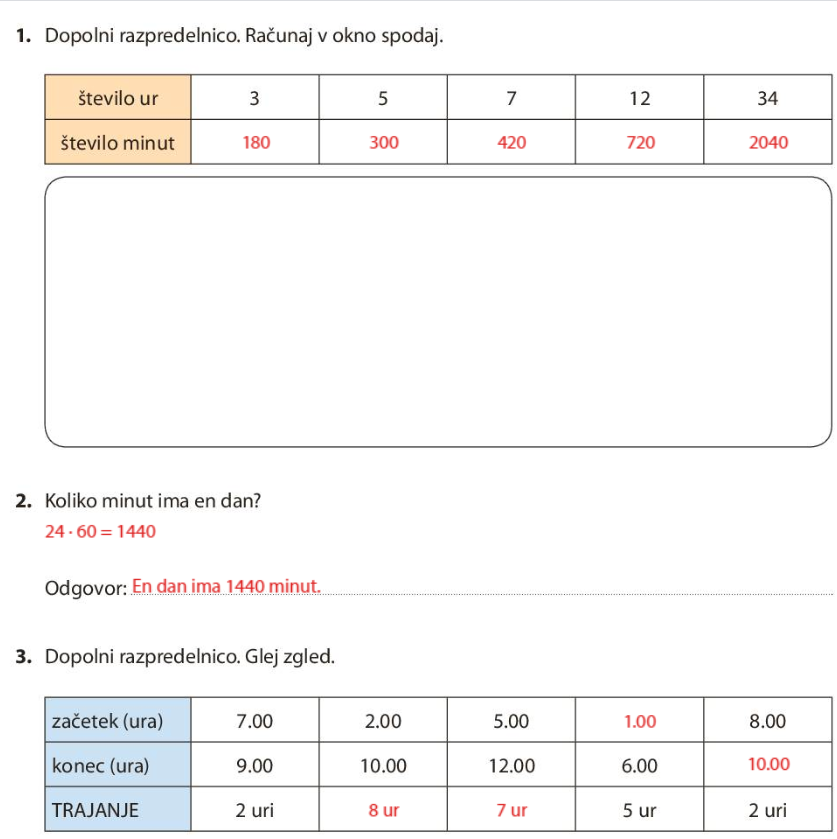 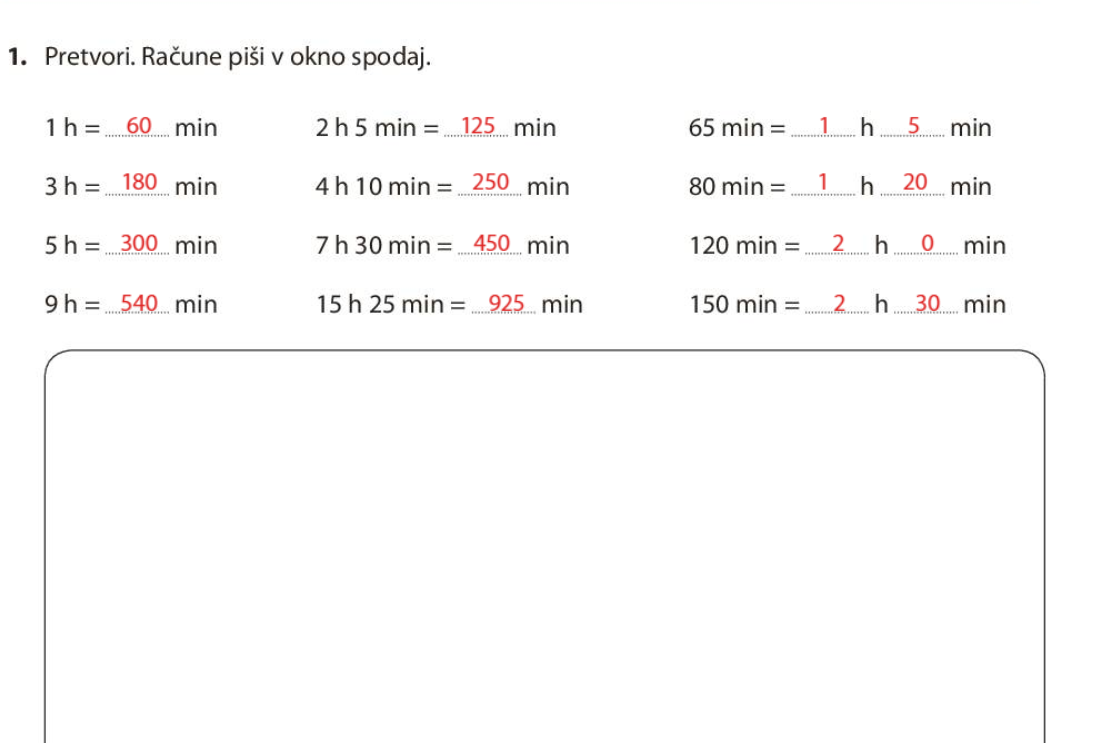 DELO NA DALJAVOŠolsko leto 2019/ 2020Razred: 4. aDELO NA DALJAVOŠolsko leto 2019/ 2020Razred: 4. aDELO NA DALJAVOŠolsko leto 2019/ 2020Razred: 4. aDELO NA DALJAVOŠolsko leto 2019/ 2020Razred: 4. aPredmet:MATZaporedna št. ure:152. Datum: 21. 5. 2020Učiteljica:Zdenka MežanTema: Merimo čas – ura, minutaTema: Merimo čas – ura, minutaTema: Merimo čas – ura, minutaTema: Merimo čas – ura, minutaPripomočki: SDZ4/35–36Video razlaga: Koliko je ura?  https://www.youtube.com/watch?v=vyTeyM0clwU Pripomočki: SDZ4/35–36Video razlaga: Koliko je ura?  https://www.youtube.com/watch?v=vyTeyM0clwU Pripomočki: SDZ4/35–36Video razlaga: Koliko je ura?  https://www.youtube.com/watch?v=vyTeyM0clwU Pripomočki: SDZ4/35–36Video razlaga: Koliko je ura?  https://www.youtube.com/watch?v=vyTeyM0clwU Namen učenja:Spoznati standardne merske enote za čas (ura, minuta).Namen učenja:Spoznati standardne merske enote za čas (ura, minuta).Namen učenja:Spoznati standardne merske enote za čas (ura, minuta).Namen učenja:Spoznati standardne merske enote za čas (ura, minuta).Kriteriji uspešnosti: uspešen/na boš, ko boš znal/a:Oceniti in meriti količine za čas s standardnimi enotami.Spoznaš standardne merske enote za čas (ura, minuta).narediti samopregled in popravo napak.Kriteriji uspešnosti: uspešen/na boš, ko boš znal/a:Oceniti in meriti količine za čas s standardnimi enotami.Spoznaš standardne merske enote za čas (ura, minuta).narediti samopregled in popravo napak.Kriteriji uspešnosti: uspešen/na boš, ko boš znal/a:Oceniti in meriti količine za čas s standardnimi enotami.Spoznaš standardne merske enote za čas (ura, minuta).narediti samopregled in popravo napak.Kriteriji uspešnosti: uspešen/na boš, ko boš znal/a:Oceniti in meriti količine za čas s standardnimi enotami.Spoznaš standardne merske enote za čas (ura, minuta).narediti samopregled in popravo napak.V prejšnjih šolskih urah smo pri MAT spoznali vrste ur, leto, mesec in teden. Danes pa je na vrsti spoznavanje ure in minute.Za začetek si poglej video razlago: Koliko je ura?  https://www.youtube.com/watch?v=vyTeyM0clwU SDZ 4, str. 35 Ura: Preberi besedilo.Poglej sliko ure.  Premik obrata velikega kazalca za cel krog in istočasno premik malega kazalca za  kroga. To je čas, ko mine ena ura. V enem dnevu mali kazalec naredi dva polna kroga, kar pomeni, da dan traja 24 ur.Samostojno reši 1., 2. in 3. nalogo. SDZ 4, str. 36Minuta: Preberi besedilo.Poglej sliko ure. Premik obrata rdečega kazalca (sekundni kazalec) za cel krog in istočasno premik velikega črnega kazalca (minutni kazalec) za  kroga. Mali kazalec je skorajda na mestu. To je čas, ko mine ena minuta.  V eni uri veliki črni (minutni) kazalec naredi en polni krog. Dan ima 24 ur, torej imamo v enem dnevu 24 · 60 = 1440 minut.Kako bi odgovoril na spodnja vprašanja:-  Koliko minut traja šolska ura?                                         (45 minut) -  Koliko minut traja odmor?                                               (5 minut) -  Koliko minut traja nogometna tekma?                            (2 · 45 minut + nekaj minut podaljška) -  Koliko minut hodite v šolo?-  Koliko minut hodite do trgovine? Samostojno reši 1. nalogo.Preveri rešitve v spodnji prilogi, obkljukaj oz. popravi, če je potrebno.                                                      Samovrednotenje:Kaj sem se danes naučil/a? Je namen učenja dosežen? Sem bil/a uspešna glede na kriterije uspešnosti? Kaj lahko naredim, da svoje znanje še izboljšam?V prejšnjih šolskih urah smo pri MAT spoznali vrste ur, leto, mesec in teden. Danes pa je na vrsti spoznavanje ure in minute.Za začetek si poglej video razlago: Koliko je ura?  https://www.youtube.com/watch?v=vyTeyM0clwU SDZ 4, str. 35 Ura: Preberi besedilo.Poglej sliko ure.  Premik obrata velikega kazalca za cel krog in istočasno premik malega kazalca za  kroga. To je čas, ko mine ena ura. V enem dnevu mali kazalec naredi dva polna kroga, kar pomeni, da dan traja 24 ur.Samostojno reši 1., 2. in 3. nalogo. SDZ 4, str. 36Minuta: Preberi besedilo.Poglej sliko ure. Premik obrata rdečega kazalca (sekundni kazalec) za cel krog in istočasno premik velikega črnega kazalca (minutni kazalec) za  kroga. Mali kazalec je skorajda na mestu. To je čas, ko mine ena minuta.  V eni uri veliki črni (minutni) kazalec naredi en polni krog. Dan ima 24 ur, torej imamo v enem dnevu 24 · 60 = 1440 minut.Kako bi odgovoril na spodnja vprašanja:-  Koliko minut traja šolska ura?                                         (45 minut) -  Koliko minut traja odmor?                                               (5 minut) -  Koliko minut traja nogometna tekma?                            (2 · 45 minut + nekaj minut podaljška) -  Koliko minut hodite v šolo?-  Koliko minut hodite do trgovine? Samostojno reši 1. nalogo.Preveri rešitve v spodnji prilogi, obkljukaj oz. popravi, če je potrebno.                                                      Samovrednotenje:Kaj sem se danes naučil/a? Je namen učenja dosežen? Sem bil/a uspešna glede na kriterije uspešnosti? Kaj lahko naredim, da svoje znanje še izboljšam?V prejšnjih šolskih urah smo pri MAT spoznali vrste ur, leto, mesec in teden. Danes pa je na vrsti spoznavanje ure in minute.Za začetek si poglej video razlago: Koliko je ura?  https://www.youtube.com/watch?v=vyTeyM0clwU SDZ 4, str. 35 Ura: Preberi besedilo.Poglej sliko ure.  Premik obrata velikega kazalca za cel krog in istočasno premik malega kazalca za  kroga. To je čas, ko mine ena ura. V enem dnevu mali kazalec naredi dva polna kroga, kar pomeni, da dan traja 24 ur.Samostojno reši 1., 2. in 3. nalogo. SDZ 4, str. 36Minuta: Preberi besedilo.Poglej sliko ure. Premik obrata rdečega kazalca (sekundni kazalec) za cel krog in istočasno premik velikega črnega kazalca (minutni kazalec) za  kroga. Mali kazalec je skorajda na mestu. To je čas, ko mine ena minuta.  V eni uri veliki črni (minutni) kazalec naredi en polni krog. Dan ima 24 ur, torej imamo v enem dnevu 24 · 60 = 1440 minut.Kako bi odgovoril na spodnja vprašanja:-  Koliko minut traja šolska ura?                                         (45 minut) -  Koliko minut traja odmor?                                               (5 minut) -  Koliko minut traja nogometna tekma?                            (2 · 45 minut + nekaj minut podaljška) -  Koliko minut hodite v šolo?-  Koliko minut hodite do trgovine? Samostojno reši 1. nalogo.Preveri rešitve v spodnji prilogi, obkljukaj oz. popravi, če je potrebno.                                                      Samovrednotenje:Kaj sem se danes naučil/a? Je namen učenja dosežen? Sem bil/a uspešna glede na kriterije uspešnosti? Kaj lahko naredim, da svoje znanje še izboljšam?V prejšnjih šolskih urah smo pri MAT spoznali vrste ur, leto, mesec in teden. Danes pa je na vrsti spoznavanje ure in minute.Za začetek si poglej video razlago: Koliko je ura?  https://www.youtube.com/watch?v=vyTeyM0clwU SDZ 4, str. 35 Ura: Preberi besedilo.Poglej sliko ure.  Premik obrata velikega kazalca za cel krog in istočasno premik malega kazalca za  kroga. To je čas, ko mine ena ura. V enem dnevu mali kazalec naredi dva polna kroga, kar pomeni, da dan traja 24 ur.Samostojno reši 1., 2. in 3. nalogo. SDZ 4, str. 36Minuta: Preberi besedilo.Poglej sliko ure. Premik obrata rdečega kazalca (sekundni kazalec) za cel krog in istočasno premik velikega črnega kazalca (minutni kazalec) za  kroga. Mali kazalec je skorajda na mestu. To je čas, ko mine ena minuta.  V eni uri veliki črni (minutni) kazalec naredi en polni krog. Dan ima 24 ur, torej imamo v enem dnevu 24 · 60 = 1440 minut.Kako bi odgovoril na spodnja vprašanja:-  Koliko minut traja šolska ura?                                         (45 minut) -  Koliko minut traja odmor?                                               (5 minut) -  Koliko minut traja nogometna tekma?                            (2 · 45 minut + nekaj minut podaljška) -  Koliko minut hodite v šolo?-  Koliko minut hodite do trgovine? Samostojno reši 1. nalogo.Preveri rešitve v spodnji prilogi, obkljukaj oz. popravi, če je potrebno.                                                      Samovrednotenje:Kaj sem se danes naučil/a? Je namen učenja dosežen? Sem bil/a uspešna glede na kriterije uspešnosti? Kaj lahko naredim, da svoje znanje še izboljšam?